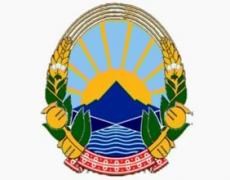 Р е п у б л и к а Северна М а к е д о н и ј аСОВЕТ НА ЈАВНИТЕ ОБВИНИТЕЛИ  НА РЕПУБЛИКА СЕВЕРНА МАКЕДОНИЈАКомисија за спроведување на избори на членови на Советот од редот на јавните обвинители во Република Северна Македонија        Врз основа на член 28 став 5 од Законот за Советот на јавните обвинители на Република Северна Македонија (Службен весник на Република Македонија бр.150/07), Комисијата за спроведување на избори на членови на Советот на јавните обвинители во Република Северна Македонија издаваУ В Е Р Е Н И ЕЗА ИЗБРАН ЧЛЕН НА СОВЕТОТ НА ЈАВНИТЕ ОБВИНИТЕЛИ НА РЕПУБЛИКА СЕВЕРНА МАКЕДОНИЈА ОД РЕДОТ НА ЈАВНИТЕ ОБВИНИТЕЛИ         ЈАСНА ЖЕЖОВА  родена на 14.03.1964 година во Штип,  држава Република  Северна Македонија, со ЕМБГ 1403964495026, јавен обвинител во Вишото јавно обвинителство Штип, на изборите спроведени на ден 12.12.2019 година, е избрана за член на Советот на јавните обвинители на Република Северна  Македонија од редот на јавните обвинители. Функцијата член на Советот на јавните обвинители на Република Северна Македонија, ќе ја извршува од 01.01.2020 година.СОИ Бр. 4/1912.12. 2019 година Скопје                                                                                                                                       ПРЕТСЕДАТЕЛ НА КОМИСИЈАТА                                                                                         Петар Аневски